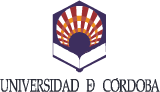 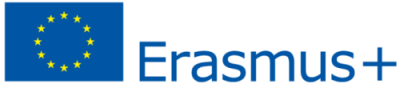 Lecturing in English Course - University of EdinburghNAME OF THE HOST INSTITUTION / ENTERPRISENOMBRE DE LA INSTITUCIÓN / EMPRESAUNIVERSITY OF EDINBURGH (UK EDINBUR01)IT IS HEREBY CERTIFIED THATSE CERTIFICA QUEMr./Ms.________________________________________________________________D./ Dña.FROM:  UNIVERSITY OF CORDOBADE:Attended the designated training activities under the ERASMUS+ programme at our institution, between 07/15/2019 and 07/19/2019.Asistió a las actividades de formación designados en el marco del programa ERASMUS+ en nuestra institución, entre el 15/07/2019 y el 19/07/2019.For a total amount of 25 hours.Un total de 25 horas.19/07/2019DateFechaSignature and StampFirma y SelloName of the signatoryNombre del firmanteFunctionPuesto